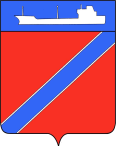 ПОСТАНОВЛЕНИЕАДМИНИСТРАЦИЯ ТУАПСИНСКОГО ГОРОДСКОГО ПОСЕЛЕНИЯТУАПСИНСКОГО РАЙОНА  от _24.08.2018_                                                                   № __936__г. ТуапсеО предоставлении Грушкиной Г.В. разрешения на отклонение от предельных параметров разрешенного строительства на земельном участке с кадастровым номером: 23:51:0301004:182, расположенном по адресу: Краснодарский край, г.Туапсе, ул. Сочинская, 151 «а»  	В соответствии с Градостроительным кодексом Российской Федерации, Федеральным законом от 6 октября 2003 года № 131-ФЗ «Об общих принципах организации местного самоуправления в Российской Федерации», Правилами землепользования и застройки Туапсинского городского поселения Туапсинского района, утвержденными решением Совета Туапсинского городского поселения от 24 сентября 2015 года № 43.2, учитывая заключение о результатах публичных слушаний от 15 августа 2018 года,  п о с т а н о в л я ю: 	1. Предоставить Грушкиной Галине Владимировне разрешение на отклонение от предельных параметров разрешенного строительства на земельном участке, площадью 74 кв.м., расположенном по адресу: Краснодарский край, г. Туапсе, ул. Сочинская, 151 «а», с кадастровым номером: 23:51:0301004:182, с установлением следующих параметров: минимальный отступ застройки от границ земельного участка: от т.1 до т.2 - 1,20 м. до 2 м; от т.2 - до т.4 - 1,0 м.; минимально допустимая площадь озеленения – 5 % (в части II ст.10 ПЗЗ); минимальное количество мест для хранения индивидуального автотранспорта на 5 работников в максимальную смену – отсутствует и 1 машино - место для посетителей (в части II ст.12 ПЗЗ), согласно графических материалов МУП ТГП «Архитектуры и градостроительства города Туапсе» от 07.03.2018г.	2.  Отделу имущественных и земельных отношений (Винтер):	1) опубликовать настоящее постановление в газете «Черноморье сегодня»;	2) разместить настоящее постановление на официальном сайте администрации Туапсинского городского поселения Туапсинского района в информационно - телекоммуникационной сети «Интернет».3. Контроль за выполнением настоящего постановления возложить на заместителя главы администрации Туапсинского городского поселения Туапсинского района  М.В. Кривопалова.	4. Постановление вступает в силу со дня его подписания.  Глава Туапсинскогогородского поселенияТуапсинского района					   		            В.К. Зверев 